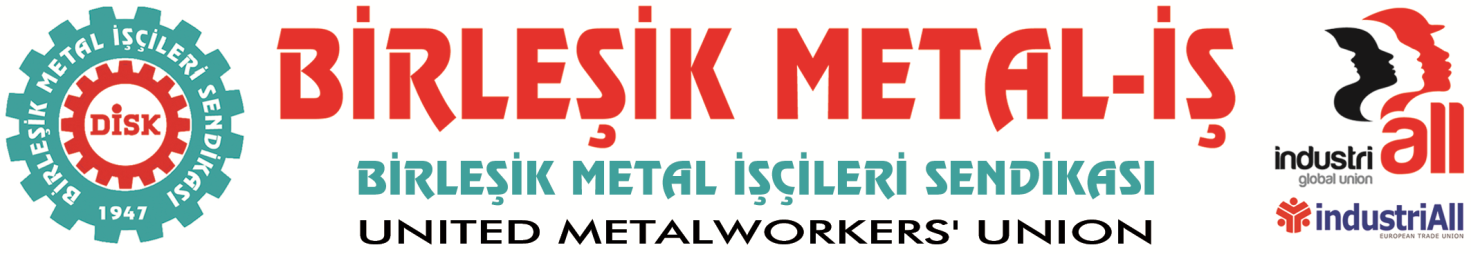 BASIN BÜLTENİ
03.08.2016DİSK Birleşik Metal-İş Sendikası Sınıf Araştırmaları MerkeziEnflasyon ve Hayat Pahalılığı RaporuTemmuz 2016 Dönem Raporu (03/08/2016)AYLIK ENFLASYON YEVMİYELİ ÇALIŞAN İÇİN YÜZDE 1.45, İŞVEREN İÇİN 0.93 OLARAK GERÇEKLEŞTİYOKSULUN ENFLASYONU ZENGİNİN ENFLASYONUNDAN YÜZDE 0.55 PUAN FAZLA ÇIKTIENFLASYON EN ÇOK DAR GELİRLİYİ VURDU Birleşik Metal İş Sendikası Sınıf Araştırmaları Merkezi (BİSAM) tarafından hazırlanan Enflasyon ve Hayat Pahalılığı raporunun sonuçlarına göre TÜİK tarafından yüzde 1.16 olarak açıklanan aylık Tüketici Fiyat Endeksi’ndeki artış, yevmiyeli olarak çalışanlar için yüzde 1.45 olarak gerçekleşirken, işverenler için yüzde 0.93 olarak gerçekleşti. Mesleğe göre aylık enflasyondan en çok etkilenenler yüzde 1.41 ile “Nitelikli Tarım, Ormancılık ve Su Ürünleri Çalışanları” olurken, en az etkilenenler 0.72 ile profesyonel meslek mensupları oldu. En yoksul yüzde 20’lik kesim için enflasyon yüzde 1.48 ile en zengin yüzde 20’lik kesimin yaklaşık 0.65 puan üzerinde gerçekleşti.   BİSAM tarafından farklı gruplara göre enflasyon verileri TÜİK Tüketim Harcamaları İstatistikleri ve TÜİK Tüketici Fiyat Endeksi Harcama Gruplarına Göre Endeks Sonuçları kullanılarak hesaplanıyor. BİSAM tarafından yapılan hesaplamaya göre AKP hükümetleri döneminde enflasyon çeşitli gelir ve tüketim grupları için farklı sonuçlar yaratıyor. Buna göre;Temmuz 2003-Temmuz 2016 dönemleri arasında genel TÜFE yüzde 183 artış gösterirken bu oran düzenli ücretlilerde yüzde 201, Nitelik Gerektirmeyen İşlerde Çalışanlar için yüzde 211, Temel gelir kaynağı ücret ve yevmiye olanlar için yüzde 202,Nüfusun en yoksul % 20’lik kesimi için yüzde 212 oldu. En zengin yüzde 20’lik dilim için ise enflasyon yüzde 197 olarak gerçekleşti. Buna göre enflasyon yoksulu daha fazla vurdu.BİSAM tarafından Temmuz 2003-Temmuz 2016 dönemlerine göre gizli yoksullaşma oranları da hesaplandı. Gizli yoksullaşma genel enflasyon rakamları ile farklı grupların enflasyonlarının arasındaki farktan kaynaklanan ve kayıtlara yansımayan yoksullaşma düzeyini ortaya koyuyor.Buna göre son 13 yıllık dönemde (Temmuz 2003-Temmuz 2016) gizli yoksulaşmayı en yoğun olarak yaşayanlar, işteki duruma göre yüzde 10.2 oranla yevmiyeliler, mesleğe göre yüzde 9.16 ile Nitelik Gerektirmeyen İşlerde Çalışanlar, temel gelir kaynağına göre yüzde 10.3 ile diğer transferlerle geçinenler, gelir gruplarına göre yüzde 9.3 ile en yoksul yüzde 20’lik gelir grubunda yer alanlar, oldu.     Raporda enflasyondaki hareketlerin doğrudan doğruya alım gücüne etki eden bir role sahip olduğuna dikkat çekilerek, kişinin kendi yaptığı harcama kalemlerindeki fiyat artışları (enflasyonu) ile resmi Tüketici Fiyat Endeksi arasındaki farkın istatistiklere yansımayan bir yoksulluğa neden olduğu vurgulandı. Raporda şu önerilere yer verildi.Ücret artışlarında dikkate alınacak ayrı bir endeks oluşturulmalıdırFiyatı sistematik olarak gerileyen teknolojik ürünler mal sepetinden çıkartılmalıdır.Toplum tarafından yaygın olarak kullanılmadığı halde, yüksek değer taşıdığı için ciddi bir biçimde enflasyonu etkileyen ürünler mal sepetinde yer almamalıdır.Her türlü subjektif müdahaleye açık olan yıllık sepet değişimi konusunda, sendikalarında onayının alınması sağlamalıdır.İstatistik konseyinin kapsamı genişletilerek emek örgütlerinin katılımı ve denetimi sağlanmalıdır.Hükümet mensuplarının TÜİK’e müdahalesi anlamına gelecek yaklaşımlardan uzak durmaları sağlanmalıdır.Enflasyon hesaplamasında yukarıda belirtilen unsurlardan kaynaklı yaşanan gelir kayıpları giderilmelidir. Tablo 1- Gizli yoksullaşma oranları Tablo 2- Farklı gelir ve tüketim gruplarına göre enflasyon artış oranları (%)Düzeltme:	Haziran 2016 dönemi için açıklanan gizli yoksullaşma oranlarında hesaplamadan kaynaklı olarak sonuçlar hatalı çıkmıştır. Kamuoyunun bilgisine sunar, özür dileriz.İŞTEKİ DURUMA GÖREGizli Yoksullaşma Oranı Düzenli Ücretli Çalışanlar6,20% İşverenler4,91% Kendi Hesabına Çalışanlar5,74% Ücretsiz Aile Çalışanları4,30% Yevmiyeli (Gündelik) Çalışanlar10,21% Çalışmayanlar8,46%MESLEĞE GÖRE Büro Hizmetlerinde Çalışan Elemanlar6,73% Çalışmayanlar8,46% Hizmet Ve Satış Elemanları6,64% Nitelik Gerektirmeyen İşlerde Çalışanlar9,16% Nitelikli Tarım, Ormancılık Ve Su Ürünleri Çalışanları5,72% Profesyonel Meslek Mensupları3,38% Sanatkarlar Ve İlgili İşlerde Çalışanlar7,08% Teknisyenler, Teknikerler Ve Yardımcı Profesyonel Meslek Mensupları5,34% Tesis Ve Makine Operatörleri Ve Montajcılar8,82% Yöneticiler5,15%TEMEL GELİR KAYNAĞINA GÖREÜcret, yevmiye6,36%Mütesebbis Geliri5,74%Emekli aylığı8,10%Diğer Transferler10,27%Gayrimenkul Kira Geliri Ve Menkul Kıymet Faiz Geliri9,12%GELİR GRUPLARINA GÖRE1. Yüzde 20 En Yoksul9,23%2. Yüzde 208,20%3. Yüzde 208,12%4. Yüzde 208,12%5. Yüzde 20 En Zengin4,82%13 YIL10 YIL5 YIL3 YIL1 YILYIL BAŞI1 AYGENEL ENFLASYON182,78117,8450,8627,048,794,841,16İŞTEKİ DURUMA GÖRE Düzenli Ücretli Çalışanlar201,47117,2950,2228,129,005,011,02 İşverenler197,38113,6149,5928,189,045,160,93 Kendi Hesabına Çalışanlar199,99119,7851,1928,049,005,071,24 Ücretsiz Aile Çalışanları195,48116,2850,1628,038,914,901,04 Yevmiyeli (Gündelik) Çalışanlar214,93126,3351,9128,209,335,401,45 Çalışmayanlar208,92122,0550,2528,059,045,061,24MESLEĞE GÖRE Büro Hizmetlerinde Çalışan Elemanlar203,17117,5049,7527,638,824,890,98Çalışmayanlar208,92122,0550,2528,059,045,061,24 Hizmet Ve Satış Elemanları202,90119,3851,2928,479,225,181,15 Nitelik Gerektirmeyen İşlerde Çalışanlar211,31125,0751,6928,079,195,211,39 Nitelikli Tarım, Ormancılık Ve Su Ürünleri Çalışanları199,94122,6152,0327,798,934,961,41 Profesyonel Meslek Mensupları192,68110,5248,6628,098,834,870,72 Sanatkarlar Ve İlgili İşlerde Çalışanlar204,34120,3650,9428,019,075,161,24 Teknisyenler, Teknikerler Ve Yardımcı Profesyonel Meslek Mensupları198,73114,7848,9927,478,644,800,91 Tesis Ve Makine Operatörleri Ve Montajcılar210,12123,0251,1828,179,235,301,28 Yöneticiler198,13113,8349,8728,539,065,070,87TEMEL GELİR KAYNAĞINA GÖREÜcret, yevmiye202,00118,0950,4528,109,025,051,08Mütesebbis Geliri200,00117,8850,8228,429,155,221,13Emekli aylığı207,72122,3050,3927,858,994,991,27Diğer Transferler215,14123,7849,3627,868,964,901,21Gayrimenkul Kira Geliri Ve Menkul Kıymet Faiz Geliri211,14119,4248,4027,028,604,801,05GELİR GRUPLARINA GÖRE1. Yüzde 20 En Yoksul211,53127,3252,3928,199,105,041,482. Yüzde 20208,03124,3351,5528,008,985,041,363. Yüzde 20207,78122,3950,8527,909,075,131,274. Yüzde 20207,78122,3950,8527,909,075,131,275. Yüzde 20 En Zengin197,10112,7849,1128,168,944,990,83